June 27:Kapitel 7: S. 193-199 lesen und Ü. A, S. 194; Ü. A , S. 196: Ü. C, S. 197 schriftlich vorbereitenhttp://www.youtube.com/watch?v=PdLr3lTSynsWo sind Sie am Freitag um 15 Uhr?zu Hause at homeauf der Postnach Hause Am Freitag um 15 Uhr bin ich zu Hause.Am Freitag um 15 Uhr bin ich in der Arbeit.Am Freitag um 15 Uhr bin ich bei Bud’s Taverne und trinke.Am Freitag um 15 Uhr bin ich im (in diesem) Schwimmbecken.WelcherStudent ist im Schwimmbecken?Am Freitag um 15 Uhr bin ich im Garten und liege in der SonneUm 13 UhrUm 14 UhrUm 24 Uhr = Um 0 Uhr (Null Uhr)Die SonneDas EisDie Eiskremeder GartenDer Swimming PoolDas SchwimmbeckenDas Spülbecken Das BeckenAuf der Bank:Geld umtauschen / wechseln   to exchange moneyDer Geldautomat - Der Scheck, die SchecksDie KreditkarteDie DebitkarteDer Wechselkurs – exchange rateIm Hotel:An der Rezeption – at the front deskDas EinzelzimmerDas Doppelzimmer das ZweibettzimmerDas DreibettzimmerDas VierbettzimmerMit Bad, mit DuscheKann ich meine Koffer hier lassen?Der Flughafen (die Flughäfen)Das Flugzeug, die Flugzeuge   PM Detroit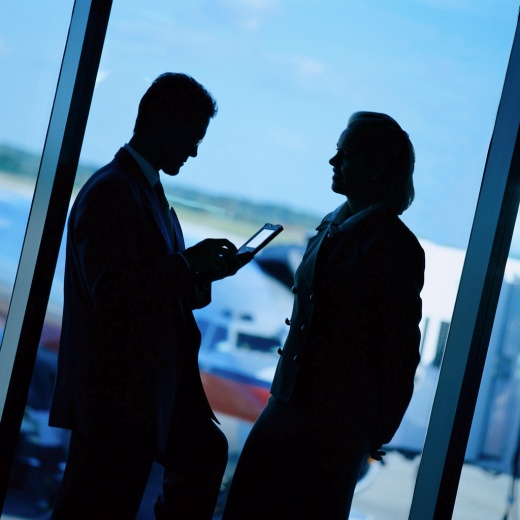 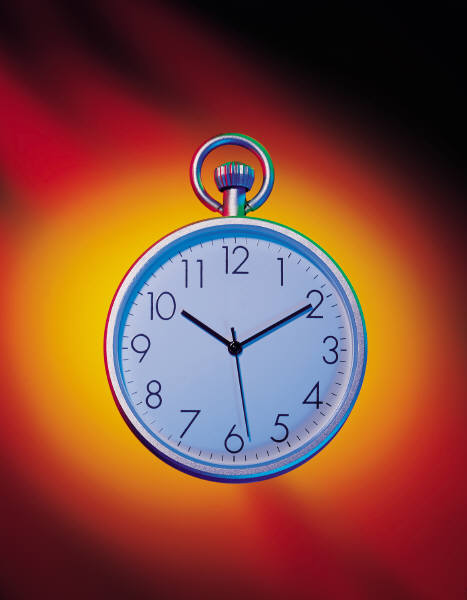 Wann fliegt das Flugzeug ab?4 PMUm 16 Uhr.   (16.00 Uhr)22 Uhr 10(22.10 Uhr) >>> Um zweiundzwanzig Uhr zehnDraußen am Eingang gibt es ….Es gibt draußen am Eingang einen Geldautomaten.Einen Geldautomaten gibt es draußen am Eingang.8-9 Stunden (hours) 1:10 pm (Ortszeit) Local time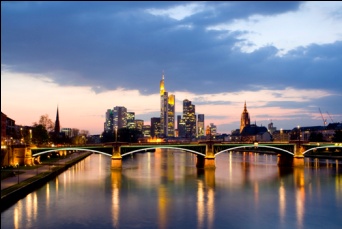 Wann kommt das Flugzeug in Frankfurt an?Um 13.10 Uhr … um dreizehn Uhr zehnankommen – arriveabfliegen – 14.25separable prefix verbsIch komme um 17 Uhr an.Ich fliege um 14.25 Uhr von Detroit ab.Und wann fliegst du ab?Ich fliege um 13.24 Uhr ab.(der) EuroWas kaufen wir?Die Milch kostet 2 Dollar 90 (2.90)Wie viel ist das in Euro? 2 Euro 30. (2.30)Die Währung – currency. Die Deutsche Mark D-MarkDas Britische PfundSchillingWeek 4June 25June 26Oral Activity 1Im Plenum vorführenKapitel 6 KlausurArbeitsbuch fällig Vorbereitung auf die KlausurKapitel 7: S. 193-199 lesen und Ü. A, S. 194; Ü. A, S. 196: Ü. C, S. 197 schriftlich vorbereitenJune 27June 28Kapitel 7 S. 193-199S. 200-205Graded In-class Project 6S. 200-205 lesen und Ü. A-B, S. 201-202; . D-G, 205 schriftlich vorbereitenS. 206-210 lesen und Ü. H-I, S. 20; Ü. L-M, O, S. 207-209 schriftlich vorbereitenWeek 5July 2July 3S. 206-210Graded In-class Project 7S. 211-215 S. 211-215 lesen und Ü. A-D, S. 212-213: Ü. F-G, S. 214-215 schriftlich vorbereitenJuly 4July 5No classKapitel 7 KlausurArbeitsbuch fällig Vorbereitung auf die KlausurKapitel 8: 219-226 9 lesen und Ü. A, S. 221; Ü. B, S. 223; Ü . D, S. 224 schriftlich vorbereiten